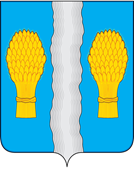 Сельская думамуниципального образованиясельское поселение«Село Перемышль»Р Е Ш Е Н И Е                                                      с. Перемышль «21 октября 2021 года                                                                                  № 65В соответствии с Федеральным законом от 06.10.2003 № 131-ФЗ «Об общих принципах организации местного самоуправления в Российской Федерации», ч.4 ст. 39, п. 4 ст. 98 Федерального закона от 31.07.2020 №248-ФЗ «О государственном контроле (надзоре) и муниципальном контроле в Российской Федерации», Уставом сельского поселения «Село Перемышль», Сельская Дума сельского поселенияРЕШИЛА:1. Внести в Решение Сельской Думы сельского поселения «Село Перемышль» от «02»  сентября 2021г. «Об утверждении Положения о муниципальном жилищном контроле на территории сельского поселения «Село Перемышль» (далее – Решение) следующие изменения: 1.1.Пункт 2 Решения изложить в следующей редакции:«2.Настоящее Решение вступает в силу со дня его официального опубликования, но не ранее 1 января 2022 года.»;1.2.В пункте 3.8. приложения к Решению слова «№4» заменить словами «№3»;1.3.  Раздел 7 приложения к Решению изложить в следующей редакции:«7. Обжалование решений уполномоченного органа, действий (бездействий) должностных лиц, уполномоченных осуществлять муниципальный жилищный контроль7.1.Решения уполномоченного органа, действия (бездействие) должностных лиц, уполномоченных осуществлять муниципальный жилищный контроль могут быть обжалованы в судебном порядке.7.2. Досудебный порядок подачи жалобы на решения уполномоченного органа, действия (бездействие) должностных лиц, уполномоченных осуществлять муниципальный жилищный контроль, не применяется.».2. Настоящее Решение вступает в силу со дня его официального опубликования.Глава сельского поселения                                                                  С.Н.Крюков                                                    О внесении изменений в Решение Сельской Думы сельского поселения «Село Перемышль» от «02» сентября 2021г. № 63 «Об утверждении Положения о муниципальном жилищном контроле на территории сельского поселения «Село Перемышль»